UNIVERSIDADE FEDERAL DE SANTA CATARINA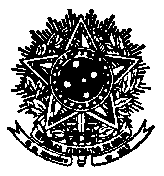 CENTRO DE CIÊNCIAS DA SAÚDEDEPARTAMENTO DE PATOLOGIASOLICITAÇÃO DE AFASTAMENTO- A trabalho na Grande Florianópolis ou- Interesses particularesEu xxxx, Siape xxxxxx, solicito afastamento de minhas atividades do Departamento de Patologia no período de xx a xx/xx/2023.Motivo do afastamento: Participar.... / Tratar de interesses particulares(  ) Informo que as atividades de ensino serão assumidas por:(  ) Informo que não tenho as atividades de ensino previstas no período.(  ) Informo que a carga horária de ensino será recuperada em:Florianópolis, xx de xxxxx de 2023.Assinatura Solicitante: _________________________________Parecer da Chefia: ____________________________________